One day Symposium on "Industrial Biotech & Bio-refining"Dr. Muhammad Mohsin Javed, Director Quality Enhancement, delivered a lecture on the topic "Nothing is a waste" approach towards value addition during One day Symposium on "Industrial Biotech & Bio-refining" held on January 25, 2018 organized by Centre for Applied Molecular Biology (CAMB) University of the Punjab Lahore. The symposium was addressed by other keynote speakers from various organizations including Dean Faculty of Life Sciences, University of the Punjab Prof. Dr. Muhammad Naeem Khan, Dr. Yasar Saleem, PCSIR, Dr. Amir Said, BSP, Mian Arif, Dr. Muhammad Farhan, CAMB and Dr. Nadeem Sheikh, Director CAMB.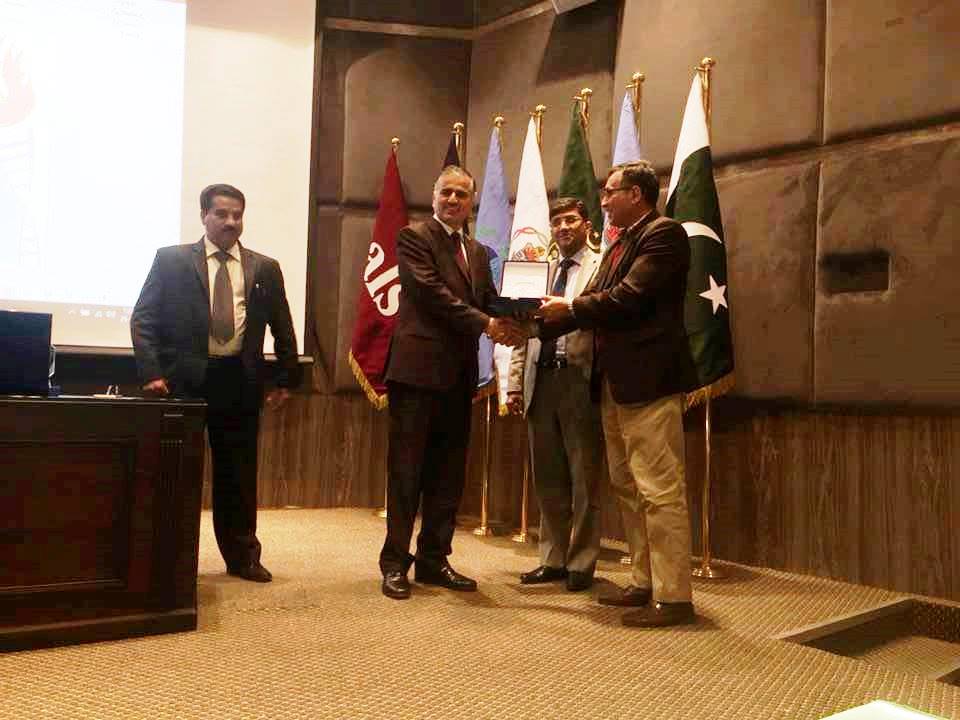 